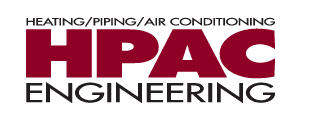 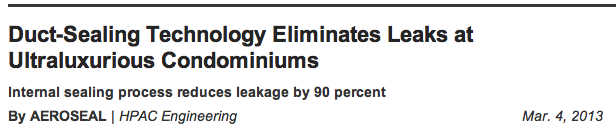 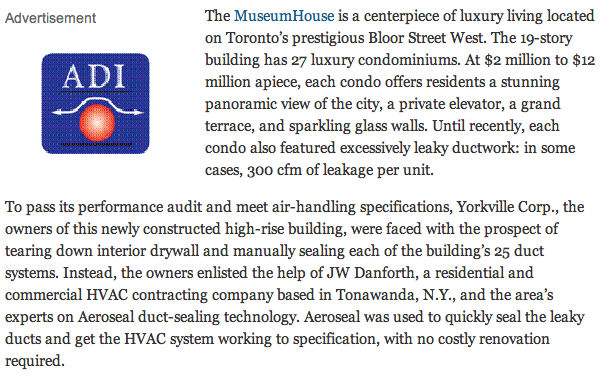 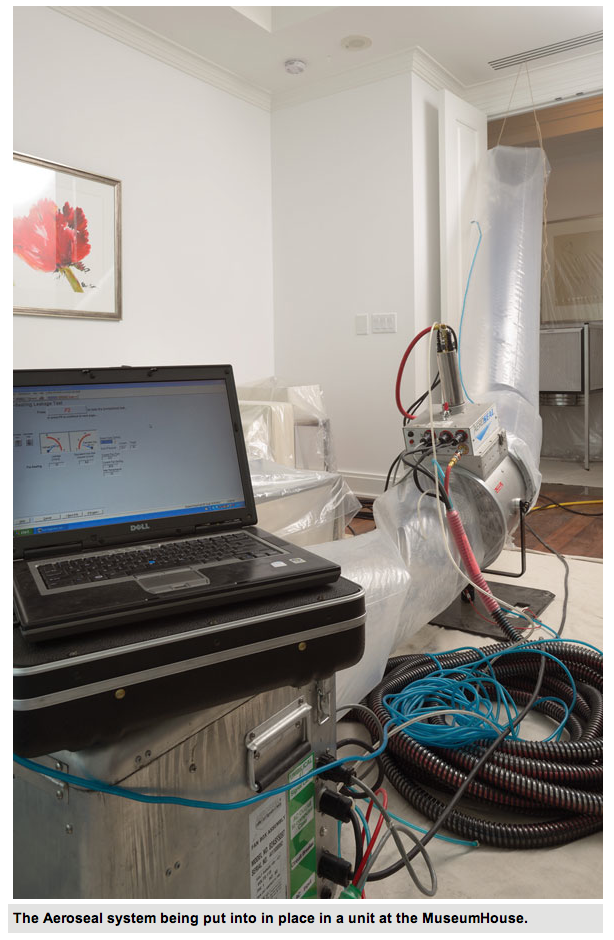 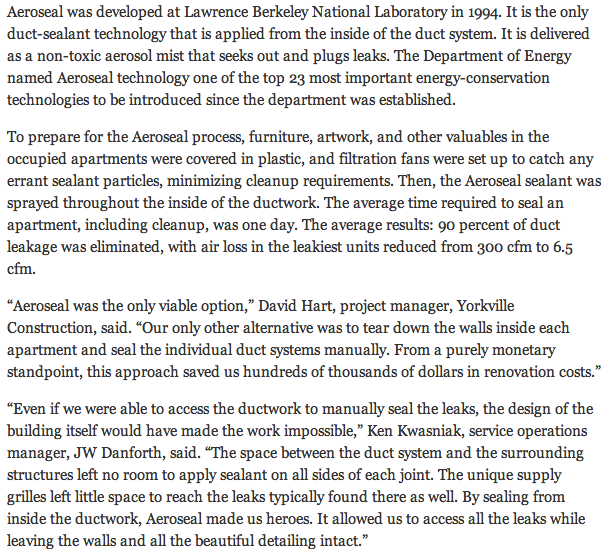 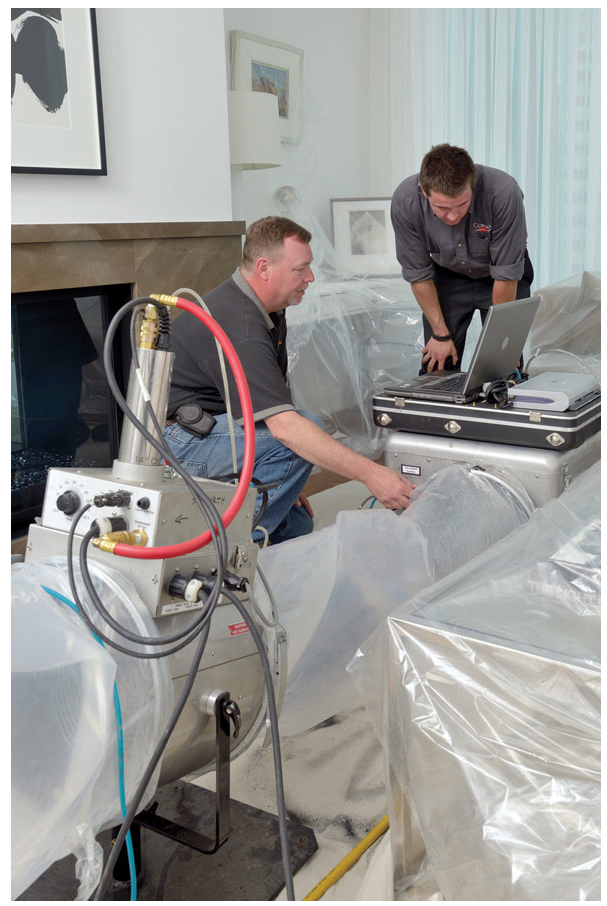 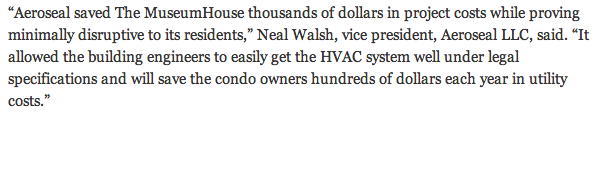 http://hpac.com/archive/duct-sealing-technology-eliminates-leaks-ultraluxurious-condominiums